РЕШЕНИЕ № 1878комиссии по рассмотрению споров о результатахопределения кадастровой стоимости15.09.2021             	                                                                                    г. СмоленскКомиссия в составе:Председательствующий: заместитель начальника Департамента имущественных и земельных отношений Смоленской области Шевцов Сергей Николаевич. Секретарь комиссии: главный специалист – эксперт отдела учета областного имущества Департамента имущественных и земельных отношений Смоленской области Межуева Валентина Васильевна.           Члены комиссии: заместитель руководителя Управления Федеральной службы государственной регистрации, кадастра и картографии по Смоленской области Ольга Владимировна Нахаева, член Ассоциации «Межрегиональный союз оценщиков» Татьяна Владимировна Тарасенкова, член Ассоциации саморегулируемой организации «Национальная коллегия специалистов-оценщиков» Андрей Николаевич Рогулин.           Присутствовали: начальник отдела сбора и обработки информации ОСГБУ «Фонд государственного имущества Смоленской области» Демьянов Виктор Александрович.          На заседании, проведенном 15.09.2021, комиссия рассмотрела заявление, поступившее 27.08.2021 от Смоленского Районного Потребительского Общества (ОГРН: 1026700664990,  адрес: Смоленская область, Смоленский район,                   д. Магалинщина, ул. Заречная, д. 3А), об оспаривании кадастровой стоимости земельного участка с кадастровым номером 67:27:0015041:17 площадью                    720 кв. метров, расположенного по адресу: Смоленская область, г. Смоленск,                     ул. Декабристов.       Заявление подано на основании статьи 22 Федерального закона от 03.07.2016       № 237-ФЗ «О государственной кадастровой оценке».          В голосовании приняли участие: С.Н. Шевцов, О.В. Нахаева, А.Н. Рогулин, Т.В. Тарасенкова.           По итогам голосования «за» проголосовали  4 человека, «против» - 0.Нарушения требований статьи 11 Закона об оценочной деятельности и требований к составлению, и к содержанию отчета об оценке, и требований к информации, используемой в отчете об оценке, а также требований к проведению оценки недвижимости, установленных федеральными стандартами оценки не выявлены.                   Решили: определить кадастровую стоимость земельного участка в размере его рыночной стоимости, указанной в отчете об оценке рыночной стоимости от 23.08.2021 № 794/2-З-21 СМК АОК 04, составленном ООО «Агентство оценки Ковалевой и Компании», по состоянию на 01.01.2020 в размере 1 026 286 (Один миллион двадцать шесть тысяч двести восемьдесят шесть) рублей.  Председательствующий   				                                       С.Н. Шевцов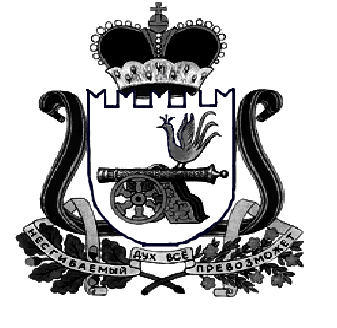 